 "Moi rodzice" - 6 latki Cele:⦁	kształtowanie podstawowych nawyków higienicznych i samoobsługowych,⦁	rozwijanie sprawności manualnej,⦁	zachęcanie do wspólnego spędzania czasu.1. W codziennej higienie mycia rąk ważne są etapy, które pomogą ci dokładnie umyć ręce. W jaki sposób to zrobić podpowie Ci mała żabka.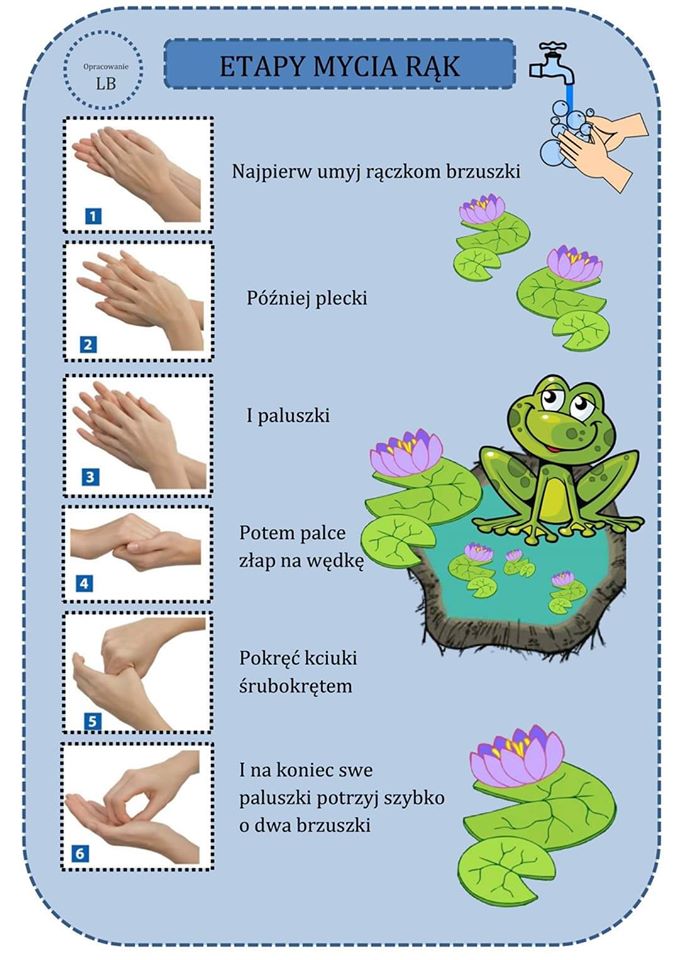 2.  Zabawa "Sprzątanie - porządkowanie"
Uporządkuj swój pokój, albo swój kącik w domu. Rodzice bardzo się ucieszą z Twojej aktywności.3. Zagraj z mamą i tatą w Waszą ulubioną grę planszową. Zróbcie to wtedy, gdy rodzice będą mieli przerwę w obowiązkach i pracach.4. Zabawa w pomoc kucharzowi. Pomóż rodzicom nakryć do stołu, rozłóż tylko  te  talerze, szklanki, sztućce, które pozwoli Ci rodzic. Po skończonym posiłku odstaw naczynia do zlewu lub zmywarki.5. Zabawy plastyczne. W swoim kąciku z przyborami narysuj lub namaluj coś dla rodziców. Jeśli nie masz pomysłu, to my proponujemy:” Dmuchawce dla mamy i taty” - do zabawy potrzebne będą: niebieska kartka, biała, czarna, zielona farba,Dziecko maluje palcem zieloną łodygę natomiast wierzchołkiem dmuchawca czarną. Następnie wykonuje opuszkiem paluszka białe kropeczki.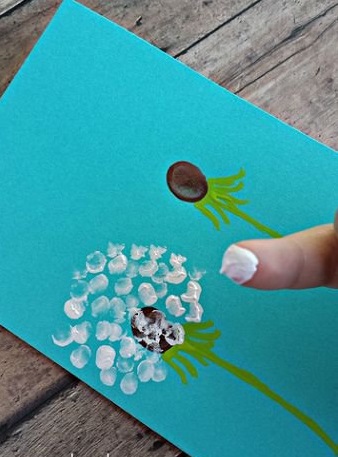 